РАБОЧАЯ ПРОГРАММа ДИСЦИПЛИНЫОсновы материаловедения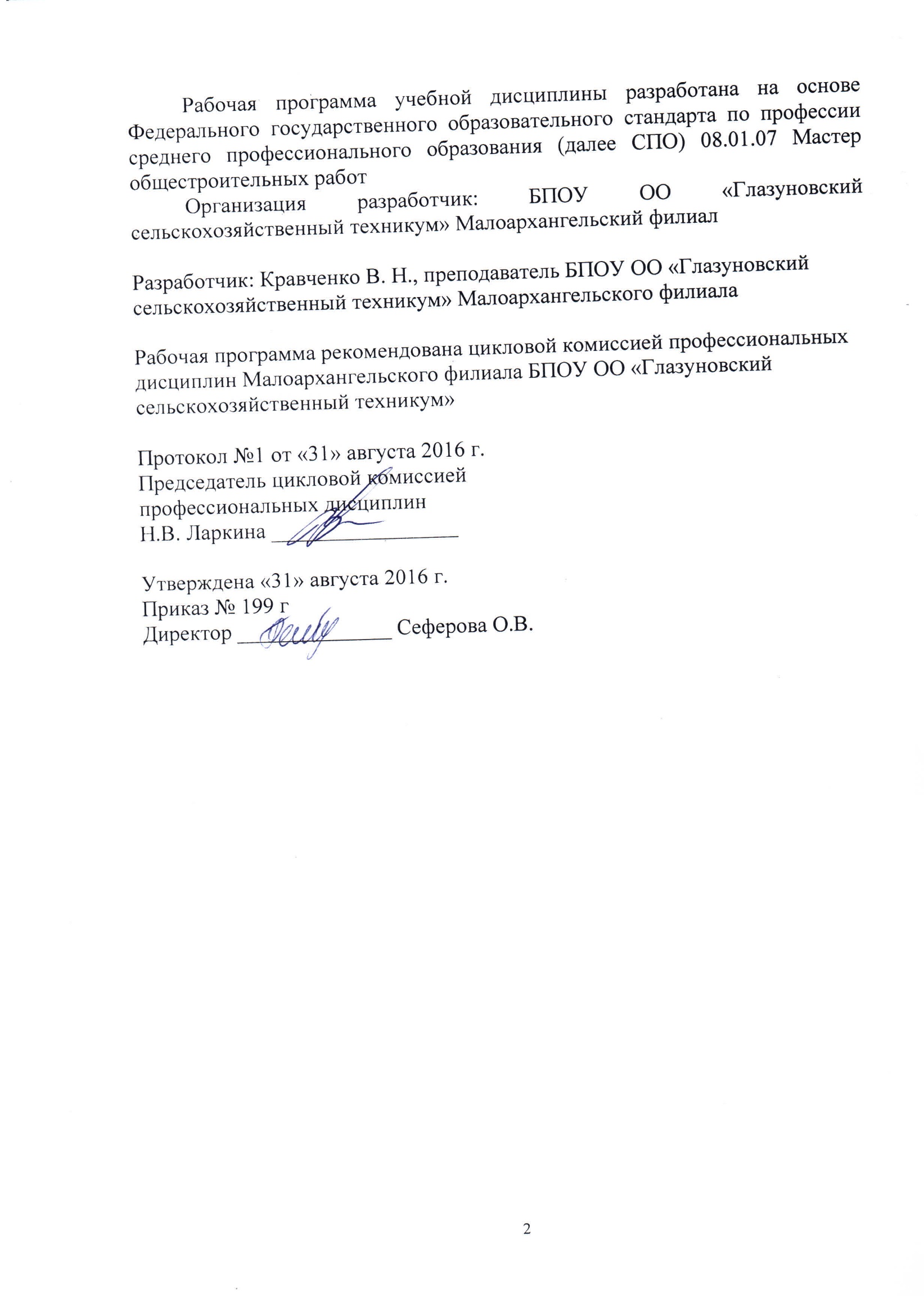 ОГЛАВЛЕНИЕ1. ПАСПОРТ  РАБОЧЕЙ  ПРОГРАММЫ УЧЕБНОЙ ДИСЦИПЛИНЫ	42. СТРУКТУРА И СОДЕРЖАНИЕ УЧЕБНОЙ  ДИСЦИПЛИНЫ	53. УСЛОВИЯ РЕАЛИЗАЦИИ УЧЕБНОЙ ДИСЦИПЛИНЫ	94. Контроль и оценка результатов освоения УЧЕБНОЙ Дисциплины	101. ПАСПОРТ РАБОЧЕЙ ПРОГРАММЫ УЧЕБНОЙ ДИСЦИПЛИНЫОсновы материаловедения.1.1. Область применения рабочей программы.      Рабочая программа учебной дисциплины является частью рабочей основной профессиональной образовательной программы в соответствии с ФГОС по профессии СПО 08.01.07 Мастер общестроительных работ, 1.2. Место учебной дисциплины в структуре основной профессиональной образовательной программы:дисциплина входит в общепрофессиональный цикл.1.3. Цели и задачи учебной дисциплины – требования к результатам освоения учебной дисциплины:В результате освоения учебной дисциплины обучающийся должен уметь:- определять основные свойства материалов. В результате освоения учебной дисциплины обучающийся должен знать:- общую классификацию материалов, их основные свойства и область применения.1.4. Перечень формируемых компетенций:Общие компетенции (ОК)ОК 1. Понимать сущность и социальную значимость своей будущей профессии, проявлять к ней устойчивый интерес.ОК 2. Организовывать собственную деятельность, исходя из цели и способов ее достижения, определенных руководителем.ОК 3. Анализировать рабочую ситуацию, осуществлять текущий и итоговый контроль, оценку и коррекцию собственной.ОК 4. Осуществлять поиск информации, необходимой для эффективного выполнения профессиональных задач.ОК 5. Использовать информационно-коммуникационные технологии в профессиональной деятельности.ОК 6. Работать в команде, эффективно общаться с коллегами, руководством, клиентами.ОК 7. Исполнять воинскую обязанность, в том числе с применением полученных профессиональных знаний (для юношей).Профессиональные компетенции (ПК)  ПК2.1 Выполнять подготовительные работы при производстве бетонных работ.ПК3.1 Выполнять подготовительные работы при производстве каменных работ.ПК 5.1 Выполнять подготовительные работы при производстве печных работ.1.5. Количество часов на освоение рабочей программы учебной дисциплины:максимальной учебной нагрузки обучающегося 45 часа, в том числе:       обязательной аудиторной учебной нагрузки обучающегося 30 часа;        самостоятельной работы обучающегося 15 часов.2. СТРУКТУРА И СОДЕРЖАНИЕ УЧЕБНОЙ ДИСЦИПЛИНЫ2.1. Объём учебной дисциплины и виды учебной работы2.2 Тематический план и содержание учебной дисциплины Основы материаловеденияДля характеристики уровня освоения учебного материала используются следующие обозначения:1. – ознакомительный (узнавание ранее изученных объектов, свойств); 2. – репродуктивный (выполнение деятельности по образцу, инструкции или под руководством)3. – продуктивный (планирование и самостоятельное выполнение деятельности, решение проблемных задач)3. условия реализации УЧЕБНОЙ дисциплины3.1. Требования к минимальному материально-техническому обеспечениюРеализация учебной дисциплины требует наличия учебного кабинета «Основы материаловедения», «Технологии общестроительных работ», «Основы строительного черчения».Оборудование учебного кабинета:- посадочные места по количеству обучающихся;- рабочее место преподавателя;- комплект учебно-наглядных пособий; -образцы материалов.Технические средства обучения:- компьютер и мультимедиа проектор.3.2. Информационное обеспечение обученияПеречень рекомендуемых учебных изданий, Интернет-ресурсов, дополнительной литературыОсновные источникиМ. П. Журавлёв И. П. «Каменщик»: учебное пособие для учащихся профессиональных лицеев и училищ.- Изд. 9-е, доп. И перераб. -  Ростов – на – Дону «Феникс» 2012 г.Интернет-ресурсыhttp://www.materialsworld.ru/4/fiz.phphttp://archirussia.com/istoriya-2/istoriya-vozniknoveniya-kirpicha/http://www.bestreferat.ru/referat-147122.htmlДополнительные источникиШвырков М. И. Материаловедение. Учебное пособие. Орёл: Издательский дом «Орлик», 2013 – 412 с.Чичерин И.И. Общестроительные работы: учебник для начального профессионального образования.- 6-е изд., стер. -  М. Издательский центр «Академия», 2013. 416 с4. Контроль и оценка результатов освоения УЧЕБНОЙ ДисциплиныКонтроль и оценка результатов освоения учебной дисциплины осуществляется преподавателем в процессе проведения практических занятий, тестирования и выполнения контрольных работ.Формы и методы контроля и оценки результатов обучения должны позволять проверять у обучающихся развитие общих компетенций.Формы и методы контроля и оценки результатов обучения должны позволять проверять у обучающихся развитие профессиональные компетенций.Виды учебной работыОбъём часовМаксимальная учебная нагрузка45Обязательная аудиторная учебная нагрузка (всего)30в том числелабораторные работы-практические занятия4контрольные работы1Самостоятельная работа обучающегося (всего)15в том числе: проработка конспекта лекций;изучение литературы по заданным темам;подготовка сообщений;подготовка рефератов.7152Дифференцированный зачёт Дифференцированный зачёт Наименование разделов и темСодержание учебного материала, лабораторные работы и практические занятия, самостоятельная работа обучающихся, курсовая работа (проект) (если предусмотрены)Объём часовУровень усвоения1234ВведениеСодержание учебного материала1ВведениеРоль материалов в современном строительстве.11Тема 1.Основные свойства строительных материалов.Содержание учебного материала3Тема 1.Основные свойства строительных материалов.Физические свойства.Механические свойства. Химические свойства.31, 3Тема 1.Основные свойства строительных материалов.Практические занятияОпределение средней плотности и водопоглощения строительных материалов.2Тема 1.Основные свойства строительных материалов.Самостоятельная работа обучающихся:Проработка конспекта лекций.Подготовить сообщение на тему «Методы определения физико-механических свойств».211Тема 2. Природные каменные материалы.Содержание учебного материала1Тема 2. Природные каменные материалы.Горные породы.11, 2Тема 2. Природные каменные материалы.Самостоятельная работа обучающихся.Проработка конспекта лекций.1Тема 3. Искусственные каменные материалы.Содержание учебного материала 5Тема 3. Искусственные каменные материалы.Искусственные каменные материалы.Кирпичи и камни. Лицевой керамический кирпич.Стеновые кирпичные панели.Керамические плитки. Силикатные материалы.Бетонные стеновые камни. Мелкие стеновые блоки из ячеистых бетонов. 51, 2, 3Тема 3. Искусственные каменные материалы.Практические занятия Определение качества кирпича внешним осмотром1Тема 3. Искусственные каменные материалы.Контрольная работа1Тема 3. Искусственные каменные материалы.Самостоятельная работа обучающихся.Проработка конспекта лекций.Подготовить рефераты по темам «Способы изготовления керамических камней»«Изготовление силикатных материалов».3111Тема 4. Вяжущие вещества.Содержание учебного материала 5Тема 4. Вяжущие вещества.Виды минеральных вяжущих веществ.Известь.Строительный гипс. Глина.Цементы. Битумные вяжущие материалы. Гидроизоляционные и герметизирующие материалы. 51, 2, 3Тема 4. Вяжущие вещества.Практические занятия Определение сроков схватывания гипсового теста.1Тема 4. Вяжущие вещества.Самостоятельная работа обучающихся.Проработка конспекта лекций.Подготовить сообщение на тему «Процесс получения цемента».312Тема 5. Заполнители для растворов и бетонов.Содержание учебного материала3Тема 5. Заполнители для растворов и бетонов.Виды заполнителей. Песок.Гравий и щебень. Пористые заполнители.Добавки для раствора и бетона.31, 2Тема 5. Заполнители для растворов и бетонов.Контрольная работа-Тема 5. Заполнители для растворов и бетонов.Самостоятельная работа обучающихся.Проработка конспекта лекций.Подготовить сообщение на тему: «Виды и характеристика песка».211Тема 6. Растворы и бетоны.Содержание учебного материала4Тема 6. Растворы и бетоны.Строительные растворы. Кладочные, отделочные и специальные растворы.Приготовление раствора.Бетон.Пенобетон.41, 2Тема 6. Растворы и бетоны.Контрольная работа-Тема 6. Растворы и бетоны.Самостоятельная работа обучающихся.Проработка конспекта лекций.Подготовить сообщение на тему «Технология изготовления пенобетона».211Тема 7. Железобетонные изделия.Содержание учебного материала3Тема 7. Железобетонные изделия.Сборные железобетонные изделия и конструкции.Арматура. Связи и анкеры.31, 3Тема 7. Железобетонные изделия.Самостоятельная работа обучающихся.Проработка конспекта лекций.Работа в Интернете и сбор информации по теме: Технология изготовления ЖБК.211Всего:Всего:45Результаты обучения(освоенные умения, усвоенные знания)Критерии оценкиФормы и методы контроля и оценки результатов обучения 123Умения: определять основные свойства материаловВладеет навыками определения основных свойств материаловЭкспертное наблюдение и оценка деятельности студентов на практических занятиях.Знания:общую классификацию материалов, их основные свойства и область примененияЗнает общую классификацию материалов, их основные свойства и область примененияТестирование, опрос, контрольная работа, защита рефератов, внеаудиторная самостоятельная работа с учебной литературой.Результаты (освоенные общие компетенции)Основные показатели оценки результатаОК 1. Понимать сущность и социальную значимость своей будущей профессии, проявлять к ней устойчивый интерес.Демонстрация интереса к будущей профессии ОК 2. Организовывать собственную деятельность, исходя из цели и способов ее достижения, определенных руководителем.Выбор и применение методов и способов решенияОК 3. Анализировать рабочую ситуацию, осуществлять текущий и итоговый контроль, оценку и коррекцию собственной деятельности, нести ответственность за результаты своей работы.Самоанализ и коррекция собственной работыОК 4. Осуществлять поиск информации, необходимой для эффективного выполнения профессиональных задач.Эффективный поиск необходимой информации;Использование различных источников, включая электронныеОК 5. Использовать информационно-коммуникационные технологии в профессиональной деятельности.Работа на современном технологическом оборудованииОК 6. Работать в команде, эффективно общаться с коллегами, руководством, клиентами.Взаимодействие с обучающимися, преподавателями, мастерами в ходе обученияОК 7. Исполнять воинскую обязанность, в том числе с применением полученных профессиональных знаний (для юношей).Использование профессиональных знаний при прохождении воинской службыРезультаты (освоенные профессиональные компетенции)Формы и методы контроля и оценкиПК 2.1. Выполнять подготовительные работы при производстве бетонных работУстный опрос, тестирование, контрольная работа. Наблюдение и оценка выполнения практических работПК 3.1. Выполнять подготовительные работы при производстве каменных работУстный опрос, тестирование, контрольная работа. Наблюдение и оценка выполнения практических работ, тестирование, решение ситуационных  ПК 5.1. Выполнять подготовительные работы при производстве печных работУстный опрос, тестирование, контрольная работа. Наблюдение и оценка выполнения практических работ